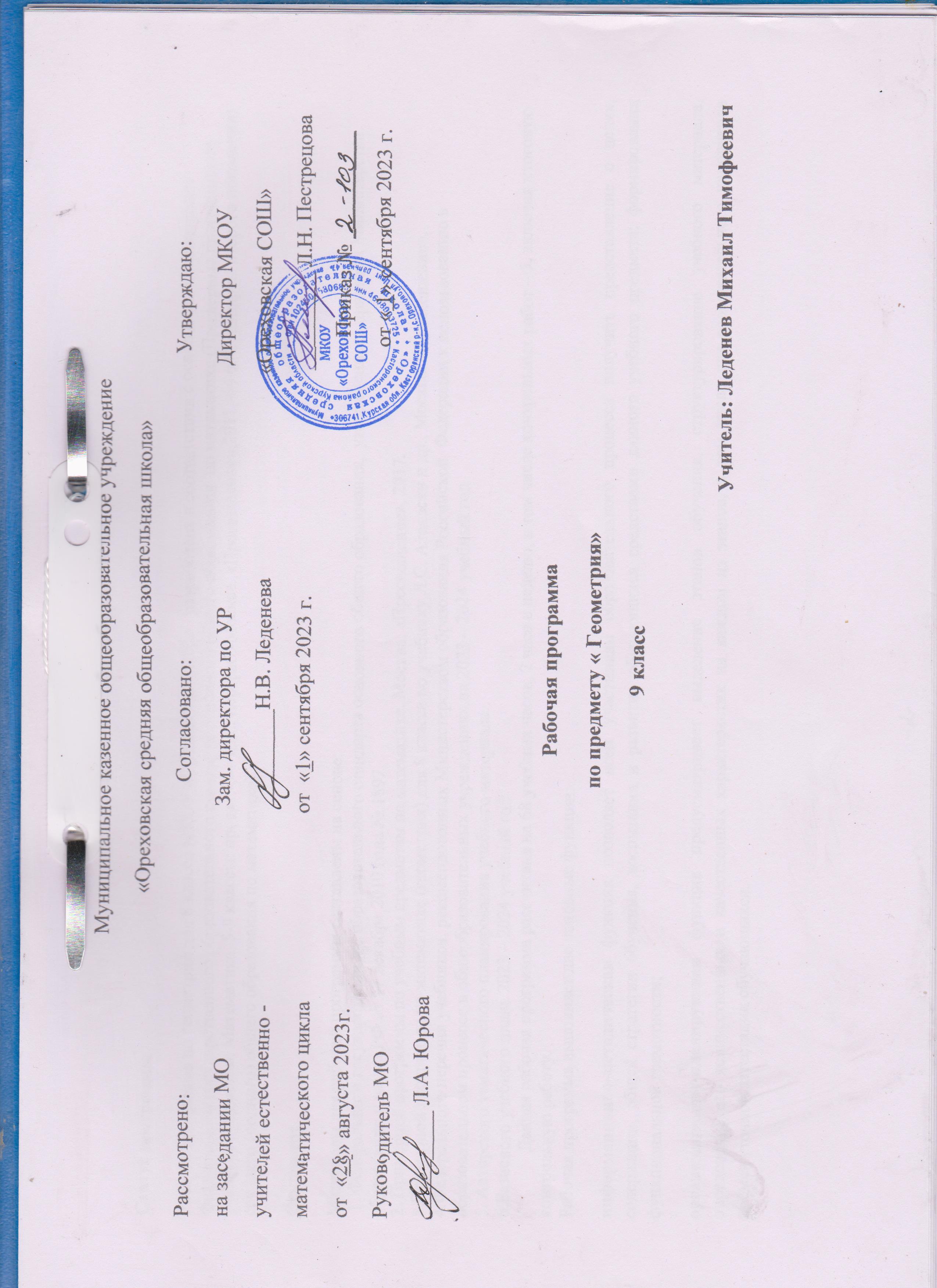 ПОЯСНИТЕЛЬНАЯ ЗАПИСКАСтатус программы 											Рабочая программа по геометрии для 8 класса МКОУ «Ореховская СОШ»   разработана в соответствии с основными положениями Федерального государственного образовательного стандарта основного общего образования  по математике (Примерные программы по учебным предметам. Математика. 5-9 классы: проект.-3-е изд., перераб.-Москва. «Просвещение»,2011.-64 с.(Стандарты второго поколения)  среднего (полного) общего образования по математике).								Основание													Материалы для рабочей программы составлены на основе:                                   		 1. Федерального государственного образовательного стандарта основного общего образования,  утвержденного приказом Министерства образования и науки РФ от 17 декабря 2010 года № 1897.      2. Примерной программы по учебным предметам по математике. Москва, «Просвещение», 2017.  3.Примерной программы по математике (геометрия) для 8 класса по учебнику Л.С. Атанасян и др., Москва, «Просвещение»,	4.Федерального перечня учебников, рекомендованных Министерством образования Российской  Федерации к использованию в образовательном процессе в общеобразовательных учреждениях на 2023 – 2024 учебный год							5. Авторского тематического планирования учебного материала. 		6.Базисного учебного плана 2023 – 2024 учебный год	Данная рабочая программа рассчитана на 68 учебных часов, 2 часа в неделю, в том числе контрольных работ – 5, включая итоговую контрольную работу.		Рабочая программа выполняет две основные функции:					информационно-методическая функция позволяет всем участникам образовательного процесса получить представление о целях, содержании, общей стратегии обучения, воспитания и развития обучающихся средствами данного учебного предмета; формировании функциональной грамотности;						организационно-планирующая функция предусматривает выделение этапов обучения, структурирование учебного материала, определение его количественных и качественных характеристик на каждом из этапов, в том числе для содержательного наполнения         промежуточной аттестации обучающихся.Общая характеристика учебного предметаГеометрия — один из важнейших компонентов математического образования, необходимый для приобретения конкретных знаний о пространстве и практически значимых умений, формирования языка описания объектов окружающего мира, для развития пространственного воображения и интуиции, математической культуры, для эстетического воспитания обучающихся. Изучение геометрии вносит вклад в развитие логического мышления, в формирование понятия доказательства.													Таким образом, в ходе освоения содержания курса учащиеся получают возможность: развить представление о числе и роли вычислений в человеческой практике; сформировать практические навыки выполнения устных, письменных, инструментальных вычислений, развить вычислительную культуру; развить пространственные представления и изобразительные умения, освоить основные факты и методы планиметрии, познакомиться с простейшими пространственными телами и их свойствами; получить представления о статистических закономерностях в реальном мире и о различных способах их изучения, об особенностях выводов и прогнозов, носящих вероятностный характер;	развить логическое мышление и речь – умения логически обосновывать суждения, проводить несложные систематизации, приводить примеры и контрпримеры, использовать различные языки математики (словесный, символический, графический) для иллюстрации, интерпретации, аргументации и доказательства;	сформировать представления об изучаемых понятиях и методах как важнейших средствах математического моделирования реальных процессов и явлений.								Цели обучения             Обучение математике в основной школе направлено на достижение следующих целей:		1. В направлении личностного развития:				*  развитие логического и критического мышления, культуры речи, способности к умственному эксперименту;		*  формирование у учащихся интеллектуальной честности и объективности, способности к преодолению мыслительных стереотипов, вытекающих из обыденного опыта;	*  воспитание качеств личности, обеспечивающих социальную мобильность, способность принимать самостоятельные решен*  развитие интереса к математическому творчеству и математических способностей;*   формирование представлений о математике как части общечеловеческой культуры, о значимости математики в развитии цивилизации и современного общества.				2. В метапредметном направлении:                                                                                                                  * формирование представлений о математике как части общечеловеческой культуры, о значимости математики в развитии цивилизации и современного общества;* развитие представлений о математике как форме описания и методе познания действительности, создание условий для приобретения первоначального опыта математического моделирования;* формирование общих способов интеллектуальной деятельности, характерных для математики и являющихся основой познавательной культуры, значимой для различных сфер человеческой деятельности.										3. В предметном направлении:				*  овладение математическими знаниями и умениями, необходимыми для продолжения обучения в старшей школе или иных общеобразовательных учреждениях, изучения смежных дисциплин, применения в повседневной жизни;                                                                                                      *  создание фундамента для математического развития, формирования механизмов мышления, характерных для математической деятельности. 				Планируемые результаты освоения учебного предмета				Изучение математики в основной школе дает возможность обучающимся достичь следующих результатов развития:				            Личностные, метапредметные и предметные результаты освоения предмета	Программа обеспечивает достижения следующих результатов освоения образовательной программы основного общего образования:								личностные:*формирование ответственного отношения к учению, готовности и способности обучающихся к саморазвитию и самообразованию на основе мотивации к обучению и познанию, выбору дальнейшего образования на базе ориентировки в мире профессий и профессиональных предпочтений, осознанному построению индивидуальной образовательной траектории с учетом устойчивых познавательных интересов;*формирование целостного мировоззрения, соответствующего современному уровню развития науки и общественной практики;                                                                                                                            * формирование коммуникативной компетентности и общении и сотрудничестве со сверстниками, старшими и младшими в образовательной, общественно полезной, учебно-исследовательской, творческой и других видах деятельности;* умение ясно, точно, грамотно излагать свои мысли в устной и письменной речи, понимать смысл поставленной задачи, выстраивать аргументацию, приводить примеры и контрпримеры;* критичность мышления, умение распознавать логически некорректные высказывания, отличать гипотезу от факта;                                                                                                                                               * креативность мышления, инициативу, находчивость, активность при решении геометрических задач;* умение контролировать процесс и результат учебной математической деятельности;                                 * способность к эмоциональному восприятию математических объектов, задач, решений, рассуждений;						метапредметные:										регулятивные универсальные учебные действия:* умение самостоятельно планировать альтернативные пути достижения целей, осознанно выбирать наиболее эффективные способы решения учебных и познавательных задач;* умение осуществлять контроль по результату и способу действия на уровне произвольного внимания и вносить необходимые коррективы;* умение адекватно оценивать правильность или ошибочность выполнения учебной задачи, ее объективную трудность и собственные возможности ее решения;                                                                      * понимание сущности алгоритмических предписаний и умение действовать в соответствии с предложенным алгоритмом;* умение самостоятельно ставить цели, выбирать и создавать алгоритмы для решения учебных математических проблем;* умение планировать и осуществлять деятельность, направленную на решение задач исследовательского характера;		познавательные универсальные учебные действия:* осознанное владение логическими действиями определения понятий, обобщения, установления аналогий, классификации на основе самостоятельного выбора оснований и критериев, установления родовидовых связей;                                                                                                                           * умение устанавливать причинно-следственные связи, строить логическое рассуждение, умозаключение (индуктивное, дедуктивное и по аналогии) и выводы;* умение создавать, применять и преобразовывать знаково-символические средства, модели и схемы для решения учебных и познавательных задач;* формирование и развитие учебной и общепользовательской компетентности в области использования информационно-коммуникационных технологий (ИКТ-компетентности);* формирование первоначальных представлений об идеях и о методах математики как универсальном языке науки и техники, средстве моделирования явлений и процессов;* умение видеть математическую задачу в контексте проблемной ситуации в других дисциплинах, в окружающей жизни;* умение находить в различных источниках информацию, необходимую для решения математических проблем, и представлять ее в понятной форме; принимать решение в условиях неполной и избыточной, точной и вероятностной информации;* умение понимать и использовать математические средства наглядности (рисунки, чертежи, схемы и др.) для иллюстрации, интерпретации, аргументации;* умение выдвигать гипотезы при решении учебных задач и понимать необходимость их проверки;* умение применять индуктивные и дедуктивные способы рассуждений, видеть различные стратегии решения задач;	коммуникативные универсальные учебные действия:* умение организовывать учебное сотрудничество и совместную деятельность с учителем и сверстниками: определять цели, распределять функции и роли участников, общие способы работы;* умение работать в группе: находить общее решение и разрешать конфликты на основе согласования позиций и учета интересов;* слушать партнера;* формулировать, аргументировать и отстаивать свое мнение;					предметные: * овладение базовым понятийным аппаратом по основным разделам содержания; представление об основных изучаемых понятиях (геометрическая фигура, величина) как важнейших математических моделях, позволяющих описывать и изучать реальные процессы и явления;* умение работать с геометрическим текстом (анализировать, извлекать необходимую информацию), точно и грамотно выражать свои мысли в устной и письменной речи с применением математической терминологии и символики, использовать различные языки математики, проводить классификации, логические обоснования, доказательства математических утверждений;* овладение навыками устных письменных, инструментальных вычислений;* овладение геометрическим языком, умение использовать его для описания предметов окружающего мира, развитие пространственных представлений и изобразительных умений, приобретение навыков геометрических построений;* усвоение систематических знаний о плоских фигурах и их свойствах, умение применять систематические знания о них для решения геометрических и практических задач;* умение измерять длины отрезков, величины углов;* умение применять изученные понятия, результаты, методы для решения задач практического характера и задач из смежных дисциплин с использованием при необходимости справочные материалы и технические средства.Содержание программы направлено на освоение учащимися знаний, умений и навыков на базовом уровне. Она включает все темы, предусмотренные федеральным компонентом государственного образовательного стандарта основного общего образования по математике.Рабочая программа составлена в соответствии с программой для общеобразовательных учреждений по геометрии 7 – 9 классы, Бурмистрова Т.А. – М.: Просвещение, 2015., изменения в изучении содержания материала не внесены.Промежуточная аттестация проводится в форме тестов, контрольных и самостоятельных работ. Итоговая аттестация – согласно Уставу образовательного учреждении.Для реализации рабочей программы используетсяучебно – методический комплект учителя:Геометрия: учеб, для 7 – 9 кл. /: [Л.С. Атанасян, В.Ф. Бутузов, С.Б. Кадомцев и др.]. – М.: Просвещение, 2021. Зив Б.Г. Дидактические материалы по геометрии для 8 класса./Б.Г. Зив, В.М. Мейлер. -  М.: Просвещение ,2019.  Изучение геометрии в 7, 8, 9 классах: метод, рекомендации: кн. для учителя/[Л.С. Атанасян, В.Ф. Бутузов, С.Б. Кадомцев и др.]. – М.: Просвещение, 2023учебно – методический комплект ученика:Геометрия: учеб, для 7 – 9 кл. /: [Л.С. Атанасян, В.Ф. Бутузов, С.Б. Кадомцев и др.]. – М.: Просвещение, 2021. •Зив Б.Г. Дидактические материалы по геометрии для 9 класса./Б.Г. Зив, В.М. Мейлер. -  М.: Просвещение ,2019Цели изучения курса:- развивать пространственное мышление и математическую культуру;- учить ясно и творчески излагать свои мысли;- формировать качества личности необходимые человеку в повседневной жизни: умение преодолевать трудности, доводить начатое дело до конца;- помочь приобрести опыт исследовательской работы.Задачи курса:- научить пользоваться геометрическим языком для описания предметов;- начать изучение многоугольников и их свойств, научить находить их площади;- ввести теорему Пифагора и научить применять её при решении прямоугольных треугольников;- ввести тригонометрические понятия синус, косинус и тангенс угла в прямоугольном треугольнике, научить применять эти понятия при решении прямоугольных треугольников;- ввести понятие подобия и признаки подобия треугольников, научить решать задачи на применение признаков подобия;- ввести понятие вектора, суммы векторов, разности и произведение вектора на число;- ознакомить с понятием касательной к окружности.Формы контроля:Самостоятельная работа, контрольная работа, работа по карточке.Технические средства обученияКомпьютер, медиапроекторОСНОВНОЕ СОДЕРЖАНИЕ1. Векторы. Метод координат. (10 часов)Понятие вектора. Абсолютная величина и направление вектора. Равенство векторов. Сложение и вычитание векторов. Умножение вектора на число.  Коллинеарные векторы. Проекция на ось. Координаты вектора. Операции над векторами: умножение на число, сложение, разложение.   2.  Соотношения между сторонами и углами треугольника. Скалярное произведение векторов. (16 часов).Синус, косинус и тангенс угла. Теоремы синусов и косинусов. Решение треугольников. Соотношение между сторонами и углами треугольника. Скалярное произведение. Угол между векторами. 3.Длина окружности и площадь круга. (12 часов).Выпуклые многоугольники. Сумма углов выпуклого многоугольника. Вписанные и описанные многоугольники.  Правильные многоугольники. Вписанные и описанные окружности правильного многоугольника. Длина окружности, число ; длина дуги. Площадь круга и площадь сектора.  4. Движение (9 часов).    Понятие движения.  Примеры движений фигур. Симметрия фигур. Осевая симметрия и параллельный перенос. Поворот и центральная симметрия. Построение образов точек, отрезков, треугольников при симметриях, параллельном переносе, повороте.5.Начальные сведения из стереометрии (11часов).Беседа об аксиомах планиметрии.6.Повторение (6часов)УЧЕБНО – ТЕМАТИЧЕСКИЙ ПЛАНРабочая программа рассчитана на 2023 – 2024 учебный годКалендарно-тематическое планирование по геометрии в 9 классеТЕМАВсего часовЛекцииПрактические занятияКонтрольные работы1Вводное повторение22Векторы. Метод координат.183313Соотношения между сторонами и углами треугольника. Скалярное произведение векторов.123214Длина окружности и площадь круга.114215Движение84216Начальные сведения из стереометрии927Повторение81Итого6814115Раздел№ урокаТемаКоличествочасовОсновные виды деятельностиДатаДатаРаздел№ урокаТемаКоличествочасовОсновные виды деятельностипо плануФакт.Вводное повторение (2 ч)1Повторение. Треугольники1Решать задачи, опираясь на свойства треугольниковВводное повторение (2 ч)2Повторение. Четырёхугольники1Решать задачи, опираясь на свойства четырехугольниковВекторы  (8 ч)3Понятие вектора, равенство векторов1Сформировать у учащихся представление о векторе,-уметь изображать, обозначать вектор, нулевой вектор;-знать виды векторовВекторы  (8 ч)4Сумма двух векторов. Законы сложения1Знать законы сложения, определение суммы, правило треугольника, правило параллелограмма, уметь строить вектор, равный сумме двух векторов, используя правила треугольника, параллелограмма, формулировать законы сложенияВекторы  (8 ч)5Сумма нескольких  векторов.1Знать понятие суммы двух и более векторов, уметь строить сумму нескольких векторов, используя правило прямоугольника, Уметь строить вектор , равный разности двух векторов, двумя способамиВекторы  (8 ч)6Вычитание векторов1Знать понятие суммы двух и более векторов, уметь строить сумму нескольких векторов, используя правило прямоугольника, Уметь строить вектор , равный разности двух векторов, двумя способамиВекторы  (8 ч)7Умножение вектора на число1Уметь решать задачи на применение свойств умножения вектора на число. Знать свойства умножения вектора на числоВекторы  (8 ч)8Свойства умножения вектора на число1Уметь решать задачи на применение свойств умножения вектора на число. Знать свойства умножения вектора на числоВекторы  (8 ч)9Применение векторов к решению задач1Уметь решать геометрические задачи на алгоритм выражения вектора через данные векторыВекторы  (8 ч)10Средняя линия трапеции1Понимать существо теоремы о средней линии трапеции и алгоритм решения задачМетод координат (10 ч)11Разложение вектора по двум неколлинеарным векторам1Уметь находить координаты вектора по его разложению и наоборот;Метод координат (10 ч)12Координаты вектора1Уметь определять координаты результатов сложения, вычитания, умножения на числоМетод координат (10 ч)13Действия над векторами1Уметь определять координаты радиус-вектора.Метод координат (10 ч)14Простейшие задачи в координатах1Уметь находить координаты вектора через координаты его начала и конца.Уметь вычислять длину вектора по его координатам, координаты середины отрезка и расстояние между двумя точкамиМетод координат (10 ч)15Простейшие задачи в координатах. Закрепление1Уметь находить координаты вектора через координаты его начала и конца.Уметь вычислять длину вектора по его координатам, координаты середины отрезка и расстояние между двумя точкамиМетод координат (10 ч)16Уравнение линии на плоскости. Уравнение окружности 1Знать уравнение окружности.Уметь решать задачи на применение формулыМетод координат (10 ч)17Уравнение прямой1Знать уравнение прямой.Уметь решать задачи на применение формулыМетод координат (10 ч)18Уравнения окружности и прямой1Знать уравнения окружности и прямой.Уметь решать задачиМетод координат (10 ч)19Решение задач по теме: «Метод координат»1Знать уравнения окружности и прямой.Уметь решать задачи, методом координатМетод координат (10 ч)20Контрольная работа «Метод координат»1Уметь решать простейшие задачи в координатах;Уметь решать задачи на составлении уравнений окружности и прямойСоотношение между сторонами и углами треугольника (12 ч)21Анализ контрольной работы. Синус, косинус и тангенс угла. ОТТ1Анализ типичных ошибок. Знать определение основных тригонометрических функций и их свойстваСоотношение между сторонами и углами треугольника (12 ч)22Синус, косинус и тангенс угла. Формулы приведения.1Уметь решать задачи на применение формулы для вычисления координат точкиСоотношение между сторонами и углами треугольника (12 ч)23Теорема о площади треугольника1Уметь реализовывать этапы доказательства теоремы о площади треугольника, решать задачиСоотношение между сторонами и углами треугольника (12 ч)24Теорема синусов1Уметь проводить доказательство теорем и применять их при решении задачСоотношение между сторонами и углами треугольника (12 ч)25Теорема косинусов1Уметь проводить доказательство теорем и применять их при решении задачСоотношение между сторонами и углами треугольника (12 ч)26Соотношение между сторонами и углами треугольника1Уметь выполнять чертеж по условию задачи, применять теоремы косинусов и синусовСоотношение между сторонами и углами треугольника (12 ч)27Соотношение между сторонами и углами треугольника. Решение треугольников1Уметь выполнять чертеж по условию задачи, применять теоремы косинусов и синусовСоотношение между сторонами и углами треугольника (12 ч)28Решение треугольников. Измерительные работы1Самостоятельно проводить измерительные работы. Применять теоремы косинусов и синусов при решении треугольников.Соотношение между сторонами и углами треугольника (12 ч)29Угол между векторами. Скалярное произведение векторов1Знать «угол между векторами», скалярное произведение двух векторов, скалярный квадрат вектора; уметь применять теорию при решении задачСоотношение между сторонами и углами треугольника (12 ч)30Скалярное произведение векторов в координатах1Знать теорему о скалярном произведении двух векторов в координатах и ее следствия, свойства скалярного произведения векторов; уметь применять скалярное произведение векторов при решении задачСоотношение между сторонами и углами треугольника (12 ч)31Решение треугольников. Скалярное произведение векторов1Доказывать теорему, изображать углы между векторами, вычислять скалярное произведение векторовСоотношение между сторонами и углами треугольника (12 ч)32Контрольная работа «Соотношение между сторонами и углами треугольника»1Уметь применять теорему синусов и теорему косинусов, скалярное произведение векторов в комплексе при решении задачДлина окружности и площадь круга (11 ч)33Анализ контрольной работы. Правильные многоугольники1Анализ типичных ошибок. Уметь вычислять угол правильного многоугольника по формулеДлина окружности и площадь круга (11 ч)34Окружность, описанная около правильного многоугольника и вписанная в правильный многоугольник 1Уметь вписывать окружность в правильный многоугольник и описыватьДлина окружности и площадь круга (11 ч)35Формулы для вычисления площади правильного многоугольника, его стороны и радиуса вписанной окружности1Уметь решать задачи на применение формул зависимости между R, r, an.Уметь строить правильные многоугольникиДлина окружности и площадь круга (11 ч)36Правильные многоугольники1Уметь строить правильные многоугольники с помощью циркуля и линейкиДлина окружности и площадь круга (11 ч)37Правильные многоугольники. Решение задач1Уметь строить правильные многоугольники с помощью циркуля и линейкиДлина окружности и площадь круга (11 ч)38Длина окружности1Применять формулы при решении задач. Знать формулы для вычисления длины окружности и площади круга.Длина окружности и площадь круга (11 ч)39Длина окружности. Решение задач1Применять формулы при решении задач. Знать формулы для вычисления длины окружности и площади круга.Длина окружности и площадь круга (11 ч)40Площадь круга и кругового сектора1Уметь находить площадь круга и кругового сектора. Уметь выводить формулы и решать задачи на их применение Длина окружности и площадь круга (11 ч)41Площадь круга. Решение задач1Уметь находить площадь круга и кругового сектора. Уметь выводить формулы и решать задачи на их применение Длина окружности и площадь круга (11 ч)42Решение задач по теме: «Длина окружности. Площадь круга»1Использовать приобретенные знания на практикеДлина окружности и площадь круга (11 ч)43Контрольная работа «Длина окружности. Площадь круга»1Уметь решать задачи на зависимости между R, r, an.Уметь решать задачи, используя формулы длины окружность, площади круга и кругового сектораДвижение (8 ч)44Анализ контрольной работы. Понятие движения1Анализ типичных ошибок. Знать , что является движением плоскостиДвижение (8 ч)45Понятие движения1Анализ типичных ошибок. Знать , что является движением плоскостиДвижение (8 ч)46Свойства движения1Знать какое отображение на плоскости является осевой симметрией, а какое центральнойДвижение (8 ч)47Параллельный перенос1Применять параллельный перенос при решении задачДвижение (8 ч)48Поворот1Доказывать, что поворот есть движениеДвижение (8 ч)49Решение задач по теме «Параллельный перенос. Поворот»1Распознавать и выполнять различные виды движенийДвижение (8 ч)50Решение задач по теме «Движение»1Распознавать и выполнять различные виды движенийДвижение (8 ч)51Контрольная работа «Движение»1Уметь строить фигуры при параллельном переносе и поворотеНачальные сведения из стереометрии (7 ч)52Анализ контрольной работы. Предмет стереометрии. Многогранник. Призма.1Анализ типичных ошибок. Знать и понимать понятие многогранника, виды многогранников, изображение многогранников на плоскости; находить объем правильного многогранника; уметь применять теорию при решении задачНачальные сведения из стереометрии (7 ч)53Параллелепипед1Анализ типичных ошибок. Знать и понимать понятие многогранника, виды многогранников, изображение многогранников на плоскости; находить объем правильного многогранника; уметь применять теорию при решении задачНачальные сведения из стереометрии (7 ч)54Объём тела. Свойства прямоугольного параллелепипеда.1Знать и понимать понятие многогранника, виды многогранников, изображение многогранников на плоскости; находить объем правильного многогранника; уметь применять теорию при решении задачНачальные сведения из стереометрии (7 ч)55Пирамида.1Знать и понимать понятие многогранника, виды многогранников, изображение многогранников на плоскости; находить объем правильного многогранника; уметь применять теорию при решении задачНачальные сведения из стереометрии (7 ч)56Цилиндр.1Иметь представление о цилиндре.Уметь: различать в окружающем мире предметы-цилиндры, выполнять чертежи по условию задачи; Знать: формулу площади боковой  поверхности цилиндра и уметь её выводить; используя формулу, вычислять площадь боковой поверхностиНачальные сведения из стереометрии (7 ч)57Конус1Знать: элементы конуса: вершина, ось, образующая, основание.Уметь: выполнять построение конуса и его сечения, находить элементы; Знать: формулу площади боковой и поверхности конуса, Уметь: решать задачи на нахождение площади боковой поверхности конуса Начальные сведения из стереометрии (7 ч)58Сфера и шар1Знать: определение сферы и шара, свойство касательной к сфере.Уметь: определять взаимное расположение плоскости и сферы, решать задачи по теме, Знать: формулу площади сферы.Уметь: применять формулу при решении задач на нахождение площади сферыАксиомы планиметрии (2 ч)59Об аксиомах планиметрии1Знать неопределенные понятия и систему аксиом. Уметь применять теорию при решении задач.Аксиомы планиметрии (2 ч)60Об аксиомах планиметрии. Решение задач1Знать неопределенные понятия и систему аксиом. Уметь применять теорию при решении задач.Аксиомы планиметрии (2 ч)61Повторение темы «Параллельные прямые»1Решать задачи по теме, делать чертежиИтоговое повторение (8 ч)62Повторение темы «Треугольники»1Уметь применять теоремы синусов, косинусов, признаки подобия, равенства, соотношения между сторонами и углами при решении задачИтоговое повторение (8 ч)63Повторение темы «Окружность».1Решать задачи, опираясь на свойства касательных к окружностиИтоговое повторение (8 ч)64Повторение темы «Четырёхугольники»1Решать задачи, опираясь на свойства четырехугольниковИтоговое повторение (8 ч)65Повторение темы «Четырёхугольники, многоугольники»1Решать задачи, опираясь на свойства четырехугольниковИтоговое повторение (8 ч)66Повторение темы «Векторы. Метод координат».1Проводить операции над векторами.Итоговое повторение (8 ч)67Итоговая контрольная работа.1Применять полученные знания при решении геометрических задачИтоговое повторение (8 ч)68Анализ контрольной работы. Решение задач по всем темам.1Анализ типичных ошибок. Решение задач по всем темам.